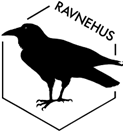 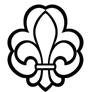 MIKROPROGRAM 1. HALVÅR 2024Mødetid lørdage 9:30-11:30Kære forældre. Allerførst rigtig godt nytårVi håber I alle er kommet godt fra start og er ved at vænne jer til at skrive 2024.Det er et rigtig spændene mødeprogram, vi har lavet til jeres børn og jeg håber, I vil printe det ud og snakke med jeres barn om det forud for møderne. At møde velforberedt op er en god forudsætning for, at vi får en god formiddag.Vi skal arbejde med 4 mærker til møderne og på vores ture og for at lave møderne så sjove og afvekslende som muligt, har vi valgt at blande mærkerne, så vi arbejder med dem alle 4 løbende henover sæsonen. For at få mærkerne kan man ikke have over 3 afbud fra de almindelige mødegange.De 4 mærker er ”En god kammerat”, ”Førstehjælp 1”, ”sansemester” og ”spis naturen” I kan læse om mærkerne på dds.dk, hvis I har lyst.På sommerlejren tilgår muligheden for at tage bålbevis. Og på Den Vandrende Ravn bliver der mulighed for at fortjene et 10 km mærke.Hjælp gerne med at få bamserne afleveret efter besøg, så de kan komme rundt hos alle de andre søde mikroer.Afbud på mail til annemette1973@gmail.dk eller sms på 30613533.Vi glæder mig til at se jer alle igen på lørdag Spejderhilsner fra Anna, Elin, Marie, Mathias, Trine, Rune, Christina og AnnemetteDATOPROGRAM + HUSKHvor13. januarFørstehjælp 1Lær at hjælpe hvis der sker et uheldBål – så vi kan holde varmen.DRH27. januarKlassisk postløb med udfordringer.Skoven10. februarUge 7Bål, huler og hygge i skoven for alle dem, der ikke er på vinterferie.Skoven24. februarFantastisk formiddag – alt kan ske !Skoven9. martsOrienteringsløb, hvor vi skal bruge alle vores sanserDRH23. martsMikro udfordringen. Samarbejdsøvelser og lege der styrker sammenholdetSkoven6. aprilSansemester. Oplev sanserne i naturenVi mødes ved Skovlyst7. aprilGrejdag – kom og giv en hånd med, så vores grej fungererFor mikroer og deres forældre.DRH13.-14 aprilWeekendturLørdag 9.30 – søndag 11.30Rollespilshytten i Hareskoven20. aprilSct. Georgsløb. Kl 10-15 Vi skal på spejderløb sammen med andre spejdere.Tilgår4. majGøre klar til sommerlejr. DRH17.-20. majSommerlejrFredag kl 17 – mandag kl 13Egemosen i GanløsejuniSpis naturen – lær at lave mad af naturens ressourcerSkoven15. juniSommerafslutning – vi takker af efter et godt spejderår.DRH23 juniDVR for hele familien.Den Vandrende Ravn – Mikroerne kan gå 10 kmVi starter med morgenmad og er retur inden frokost.DRH